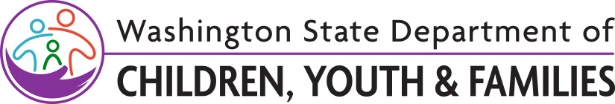 Informe de tiempo familiarInforme de tiempo familiar  Monitoreado  Supervisado  Solo transporte  Monitoreado  Supervisado  Solo transporte  Monitoreado  Supervisado  Solo transporteNOMBRE DEL CASONOMBRE DEL CASONÚMERO DE CASONÚMERO DE CASONÚMERO DE CASONÚMERO DE CASOFECHA DEL TIEMPO EN FAMILIA/VISITA DE HERMANOSFECHA DEL TIEMPO EN FAMILIA/VISITA DE HERMANOSHORA DEL TIEMPO EN FAMILIADE:          AM     PM     A:          AM     PMHORA DEL TIEMPO EN FAMILIADE:          AM     PM     A:          AM     PMHORA DEL TIEMPO EN FAMILIADE:          AM     PM     A:          AM     PMHORA DEL TIEMPO EN FAMILIADE:          AM     PM     A:          AM     PMPERSONAL DEL DCYF ASIGNADOPERSONAL DEL DCYF ASIGNADOOFICINAOFICINAOFICINAOFICINANOMBRE DE LA AGENCIANOMBRE DE LA AGENCIALUGAR DEL TIEMPO EN FAMILIA/VISITA DE HERMANOSLUGAR DEL TIEMPO EN FAMILIA/VISITA DE HERMANOSLUGAR DEL TIEMPO EN FAMILIA/VISITA DE HERMANOSLUGAR DEL TIEMPO EN FAMILIA/VISITA DE HERMANOSParticipantes en el tiempo en familiaParticipantes en el tiempo en familiaParticipantes en el tiempo en familiaParticipantes en el tiempo en familiaParticipantes en el tiempo en familiaParticipantes en el tiempo en familiaNOMBRES Y QUIÉNES SON:  HIJO, PADRE/MADRE, FAMILIAR, PADRE/MADRE DE CUIDADO DE CRIANZA O PROVEEDORNOMBRES Y QUIÉNES SON:  HIJO, PADRE/MADRE, FAMILIAR, PADRE/MADRE DE CUIDADO DE CRIANZA O PROVEEDORNOMBRES Y QUIÉNES SON:  HIJO, PADRE/MADRE, FAMILIAR, PADRE/MADRE DE CUIDADO DE CRIANZA O PROVEEDORNOMBRES Y QUIÉNES SON:  HIJO, PADRE/MADRE, FAMILIAR, PADRE/MADRE DE CUIDADO DE CRIANZA O PROVEEDORNOMBRES Y QUIÉNES SON:  HIJO, PADRE/MADRE, FAMILIAR, PADRE/MADRE DE CUIDADO DE CRIANZA O PROVEEDORNOMBRES Y QUIÉNES SON:  HIJO, PADRE/MADRE, FAMILIAR, PADRE/MADRE DE CUIDADO DE CRIANZA O PROVEEDORDescriba la interacción y las acciones entre padre/madre e hijo utilizando lenguaje conductual específico:  El hijo / padre o madre hizo / dijo lo siguiente. . .  El padre o madre / hijo respondió...Describa la interacción y las acciones entre padre/madre e hijo utilizando lenguaje conductual específico:  El hijo / padre o madre hizo / dijo lo siguiente. . .  El padre o madre / hijo respondió...Describa la interacción y las acciones entre padre/madre e hijo utilizando lenguaje conductual específico:  El hijo / padre o madre hizo / dijo lo siguiente. . .  El padre o madre / hijo respondió...Describa la interacción y las acciones entre padre/madre e hijo utilizando lenguaje conductual específico:  El hijo / padre o madre hizo / dijo lo siguiente. . .  El padre o madre / hijo respondió...Describa la interacción y las acciones entre padre/madre e hijo utilizando lenguaje conductual específico:  El hijo / padre o madre hizo / dijo lo siguiente. . .  El padre o madre / hijo respondió...Describa la interacción y las acciones entre padre/madre e hijo utilizando lenguaje conductual específico:  El hijo / padre o madre hizo / dijo lo siguiente. . .  El padre o madre / hijo respondió...El padre o la madre llegó puntual al tiempo en familiaEl padre o la madre llegó puntual al tiempo en familiaEl padre o la madre llegó puntual al tiempo en familiaEl padre o la madre llegó puntual al tiempo en familia  Sí  NoLos hijos llegaron puntuales al tiempo en familiaLos hijos llegaron puntuales al tiempo en familiaLos hijos llegaron puntuales al tiempo en familiaLos hijos llegaron puntuales al tiempo en familia  Sí  NoEl padre o la madre estuvo presente durante todo el tiempo en familiaEl padre o la madre estuvo presente durante todo el tiempo en familiaEl padre o la madre estuvo presente durante todo el tiempo en familiaEl padre o la madre estuvo presente durante todo el tiempo en familia  Sí  NoEl padre o la madre está preparado para satisfacer las necesidades del hijo(alimentos, suministros para el cuidado del menor, objetos para actividades)El padre o la madre está preparado para satisfacer las necesidades del hijo(alimentos, suministros para el cuidado del menor, objetos para actividades)El padre o la madre está preparado para satisfacer las necesidades del hijo(alimentos, suministros para el cuidado del menor, objetos para actividades)El padre o la madre está preparado para satisfacer las necesidades del hijo(alimentos, suministros para el cuidado del menor, objetos para actividades)  Sí  NoEl padre o la madre satisfizo las necesidades del hijo(capaz de entender indicaciones, responder a necesidades y confortar al menor si es necesario)El padre o la madre satisfizo las necesidades del hijo(capaz de entender indicaciones, responder a necesidades y confortar al menor si es necesario)El padre o la madre satisfizo las necesidades del hijo(capaz de entender indicaciones, responder a necesidades y confortar al menor si es necesario)El padre o la madre satisfizo las necesidades del hijo(capaz de entender indicaciones, responder a necesidades y confortar al menor si es necesario)  Sí  NoEl padre o la madre jugó con el hijo(realizó artes y manualidades, leyó historias, cantó canciones, ayudó con tareas escolares, etc.)El padre o la madre jugó con el hijo(realizó artes y manualidades, leyó historias, cantó canciones, ayudó con tareas escolares, etc.)El padre o la madre jugó con el hijo(realizó artes y manualidades, leyó historias, cantó canciones, ayudó con tareas escolares, etc.)El padre o la madre jugó con el hijo(realizó artes y manualidades, leyó historias, cantó canciones, ayudó con tareas escolares, etc.)  Sí  NoEl padre o la madre puso límites al hijo y manejó el comportamiento del hijo(redireccionó, fomentó comportamientos positivos)El padre o la madre puso límites al hijo y manejó el comportamiento del hijo(redireccionó, fomentó comportamientos positivos)El padre o la madre puso límites al hijo y manejó el comportamiento del hijo(redireccionó, fomentó comportamientos positivos)El padre o la madre puso límites al hijo y manejó el comportamiento del hijo(redireccionó, fomentó comportamientos positivos)  Sí  NoEl padre o la madre ayudó al hijo a despedirse al final del tiempo en familia(limpieza, desarrollo de una rutina)El padre o la madre ayudó al hijo a despedirse al final del tiempo en familia(limpieza, desarrollo de una rutina)El padre o la madre ayudó al hijo a despedirse al final del tiempo en familia(limpieza, desarrollo de una rutina)El padre o la madre ayudó al hijo a despedirse al final del tiempo en familia(limpieza, desarrollo de una rutina)  Sí  NoEl lugar de la visita (en el hogar o la comunidad) estuvo libre de riesgos para la seguridad del hijo(protecciones para niños, sin personas no autorizadas)El lugar de la visita (en el hogar o la comunidad) estuvo libre de riesgos para la seguridad del hijo(protecciones para niños, sin personas no autorizadas)El lugar de la visita (en el hogar o la comunidad) estuvo libre de riesgos para la seguridad del hijo(protecciones para niños, sin personas no autorizadas)El lugar de la visita (en el hogar o la comunidad) estuvo libre de riesgos para la seguridad del hijo(protecciones para niños, sin personas no autorizadas)  Sí  NoEl supervisor tuvo que intervenir para mantener la seguridad del hijoSi contestó que sí, describa el problema de seguridad y cómo intervino el supervisorEl supervisor tuvo que intervenir para mantener la seguridad del hijoSi contestó que sí, describa el problema de seguridad y cómo intervino el supervisorEl supervisor tuvo que intervenir para mantener la seguridad del hijoSi contestó que sí, describa el problema de seguridad y cómo intervino el supervisorEl supervisor tuvo que intervenir para mantener la seguridad del hijoSi contestó que sí, describa el problema de seguridad y cómo intervino el supervisor  Sí  NoDescriba todos los incidentes que ocurrieronDescriba todos los incidentes que ocurrieronDescriba todos los incidentes que ocurrieronDescriba todos los incidentes que ocurrieron  Sí  NoLlene el informe de incidentes inusuales y notifique al personal del DCYF asignado.Llene el informe de incidentes inusuales y notifique al personal del DCYF asignado.Llene el informe de incidentes inusuales y notifique al personal del DCYF asignado.Llene el informe de incidentes inusuales y notifique al personal del DCYF asignado.Llene el informe de incidentes inusuales y notifique al personal del DCYF asignado.Llene el informe de incidentes inusuales y notifique al personal del DCYF asignado.COMENTARIOS ADICIONALESCOMENTARIOS ADICIONALESCOMENTARIOS ADICIONALESCOMENTARIOS ADICIONALESCOMENTARIOS ADICIONALESCOMENTARIOS ADICIONALESNOMBRE DEL SUPERVISOR DEL TIEMPO EN FAMILIA/VISITA DE HERMANOSNOMBRE DEL SUPERVISOR DEL TIEMPO EN FAMILIA/VISITA DE HERMANOSNOMBRE DEL SUPERVISOR DEL TIEMPO EN FAMILIA/VISITA DE HERMANOSNOMBRE DEL SUPERVISOR DEL TIEMPO EN FAMILIA/VISITA DE HERMANOSFECHAFECHANOMBRE DEL TRANSPORTADORNOMBRE DEL TRANSPORTADORNOMBRE DEL TRANSPORTADORNOMBRE DEL TRANSPORTADORFECHAFECHA